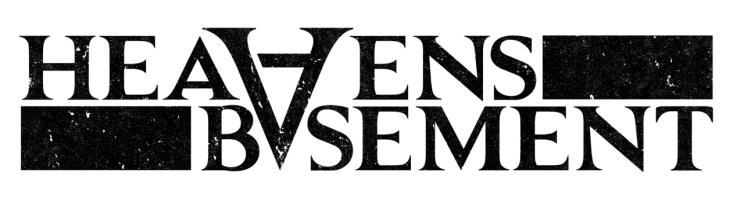 HEAVEN’S BASEMENT ESIINTYY HELSINGISSÄ 
THE CIRCUKSESSA 9.11.2012 SYKSYN EUROOPAN KIERTUEELLA YHDESSÄ SEETHERIN KANSSARed Bull Recordsin suosittu artisti  HEAVEN’S BASEMENT esiintyy Helsingissä yökerho The Circuksessa 9.11.2012 osana bändin Euroopan ja Englannin syksyistä kiertuetta. Bändi esiintyy kuuluisan Seetherin lämppärinä soittaen tulevan debyyttialbuminsa tuotantoa. 
Liput ovat nyt myynnissä osoitteessa http://www.tiketti.fi/

Heaven’s Basementissa ovat mukana vokalisti Aaron Buchanan, basisti Rob 'Bones' Ellershaw, kitaristi Sid Glover sekä rumpali Chris Rivers. Heaven’s Basement on tällä hetkellä yksi Englannin lupaavimmista uusista bändeistä. Kerrang! kehui bändiä "Uskomattomaksi", ja se on jo päässyt esiintymään kovien nimien kanssa kuten Papa Roach, Shinedown, Buckcherry, Theory of a Deadman ja Black Stone Cherry. Heaven’s Basement oli lisäksi mukana Sonisphere- ja Download-festareilla. 
Bändin ensimmäinen, omajulkaisuna tuotettu Unbreakable, sai sekä yleisöltä että kriitikoilta loistavan vastaanoton. Heaven’s Basement työstää tällä hetkellä virallista debyyttialbumiaan Red Bulls Recordsille yhteistyössä tuottaja John Feldmannin kanssa (The Used, Papa Roach, Black Veil Brides). Debyyttilevy tulee julkaisuun 2013 alkuvuodesta. 

Lisäinfoa Heaven’s Basementista online: Virallinen kotisivu: http://www.heavensbasement.com 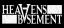  Facebook: http://www.facebook.com/heavensbasement	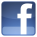  Twitter: http://twitter.com/heavensbasement	
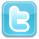  YouTube channel: http://www.youtube.com/heavensbasement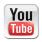  Red Bull Records: http://www.redbullrecords.com 
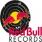 